Правительство МосквыКомитет по архитектуре и градостроительству города МосквыМЕТОДИКА
определения стоимости работ
по экологическому сопровождению
проектно-инвестиционной деятельности,
осуществляемых с привлечением средств
бюджета города МосквыМРР-3.2.43.03-092010«Методика определения стоимости работ по экологическому сопровождению проектно-инвестиционной деятельности, осуществляемых с привлечением средств бюджета города Москвы. МРР-3.2.43.03-09» разработана специалистами ГУП «НИАЦ» Москомархитектуры (Дронова И.Л., Курман Б.А.), АСК КПО «Жилтрансстрой» (Синер В.В.), ООО «НИиПИ экологии города» (Савин Д.С.), ГУЛ «Мосинжпроект» (Степанов В.Н.).«Методика определения стоимости работ по экологическому сопровождению проектно-инвестиционной деятельности, осуществляемых с привлечением средств бюджета города Москвы. МРР-3.2.43.03-09» утверждена и введена в действие распоряжением Департамента экономической политики и развития города Москвы от 30.03.2010 № 16-р в соответствии с решением, принятым на заседании Межведомственного совета по ценовой политике в строительстве при Правительстве Москвы от 25.03.2010 № МВС-3-10.«Методика» введена в действие взамен МРР-3.2.43.02-07.СодержаниеВВЕДЕНИЕРазработка «Методики определения стоимости работ по экологическому сопровождению проектно-инвестиционной деятельности, осуществляемых с привлечением средств бюджета города Москвы. МРР-3.2.43.03-09» (далее «Методика») обусловлена необходимостью совершенствования методов определения стоимости работ по экологическому сопровождению проектно-инвестиционной деятельности в городе Москве.Основанием для разработки «Методики» является постановление Правительства Москвы от 14.11.2006 г. № 900-ПП.При разработке «Методики» использовалась следующая нормативно-методическая литература:- Федеральный Закон «О санитарно-эпидемиологическом благополучии населения», № 52-ФЗ от 30.03.1999 г. (в редакции Федерального Закона от 30.12.2001 г. № 196-ФЗ);- Федеральный Закон РФ «Об охране окружающей среды» № 7-ФЗ от 10.01.2002 г.;- «Градостроительный Кодекс Российской Федерации», 2004 г.,- «Инструкция о порядке разработки, согласования, утверждения и составе проектной документации на строительство предприятий, зданий и сооружений. СНиП 11-01-95» (действует на основании письма Госстроя России от 20.03.2003 г. № СК-1692/3);- Пособие к СНиП 11-01-95 по разработке проектной документации «Охрана окружающей среды», ФГУП «Центринвестпроект», 2000 г.;- «Сборник базовых цен на проектные работы для строительства в городе Москве. МРР-3.2.06.06-06»;- «Справочник базовых цен на инженерно-геологические и инженерно-экологические изыскания для строительства» (одобрен Государственным комитетом Российской Федерации по жилищной и строительной политике - письмо от 22.06.1998 г. № 9-4/84);- «Инструкция по разработке раздела проекта «Охрана окружающей среды (проектной документации для строительства в Москве)» Московская государственная вневедомственная экспертиза. М., 1994 г.;- «Инструкция о порядке разработки и составе раздела «Охрана окружающей среды» в градостроительной документации г. Москвы», (Правительство Москвы, Комитет по архитектуре и градостроительству г. Москвы, Научно-исследовательский и проектный институт Генерального плана г. Москвы, 1995 г);- «Положение о едином порядке предпроектной и проектной подготовки строительства в г. Москве (2-я редакция)» (утверждено распоряжением Мэра Москвы от 11.04.2000 г. № 378-РМ);- «Положение о едином порядке предпроектной и проектной подготовки строительства инженерных коммуникаций, сооружений и объектов дорожно-транспортного обеспечения в г. Москве» (утверждено постановлением Правительства Москвы от 30.07.2002 г. № 586-ПП);- «Методика определения стоимости работ по обследованию участков застройки, занятых зелеными насаждениями, составлению дендропланов и перечетных ведомостей. МРР-3.2.35.02-06»;- Каталог предельных нормативов стоимости единицы геологического задания ПГО «Центргеология» Министерства геологии РСФСР (Министерство геологии СССР), Москва, 1987 г.;- постановление Правительства Москвы от 18.08.1998 № 629 «О перспективном строительном и ландшафтном зонировании территории г. Москвы».1. ОСНОВНЫЕ ПОЛОЖЕНИЯ1.1 Основной целью разработки «Методики» является создание методической основы для определения базовых цен на разработку: экологического обоснования возможности строительства (реконструкции) объектов, финансируемых из бюджета города Москвы.1.2. Настоящая «Методика» разработана в соответствии с действующими законодательными и нормативными актами Российской Федерации, государственными стандартами, устанавливающими для участников инвестиционной деятельности в строительстве порядок формирования договорных цен и регулирования договорных отношений, а также требования к разработке, составу и оформлению проектной документации.1.3. Базовая цена определяется исходя из состава работ, вида проектной документации, а также стадийности проектирования,1.4. Состав проектных работ, необходимых для выполнения экологических разделов, определяется в соответствии с требованиями действующих нормативных документов и государственных стандартов.1.5. Затраты на выполнение работ по экологическому сопровождению проектно-инвестиционной деятельности в г. Москве не учтены в стоимости основных проектных работ и определяются дополнительно в соответствии с данной «Методикой».1.6. Базовая цена определена дифференцированно по видам работ: разработка раздела «ООС», акустические расчеты, гидрогеологическое, гидрологическое, гидрохимическое, микроклиматическое и аэродинамическое прогнозирование. Необходимость такой дифференциации обусловлена разными величинами поправочных коэффициентов и нормативов при расчете затрат.1.7. В «Методике» разработаны базовые цены на следующие виды работ:- маршрутные рекогносцировочные обследования;- геоботанические исследования;- обследование объектов и инвентаризация источников неблагоприятного техногенного воздействия;- сбор и обработка исходно-разрешительной, природоохранной и проектной документации, фондовых материалов, результатов инженерных изысканий;- составление технического задания;- гидрогеологическое прогнозирование и моделирование;- прогноз изменения химического состава подземных и поверхностных вод;- прогноз изменения гидрологического режима поверхностных вод;- прогноз изменения микроклиматических условий и аэрационного режима;- создание компьютерной геометрической модели объекта на персональном компьютере (ПК);- расчет степени загрязнения ливневых и сточных вод и разработка мероприятий по их очистке;- расчет предельно-допустимых сбросов (ПДС);- расчет массы выбросов и рассеивания загрязняющих веществ (ЗВ);- расчет предельно-допустимых выбросов (ПДВ);- расчеты шума и вибрации от технологического и инженерного оборудования, объектов инженерного обеспечения, промышленных объектов, станков, агрегатов, механизмов и пр.;- расчет объемов образования твердых бытовых (ТБ) и промышленных отходов;- анализ и интерпретация результатов расчетов и графических материалов;- разработка рекомендаций и определение мероприятий, компенсирующих или снижающих негативные воздействия (выработка рекомендаций и предложений по снижению степени влияния или по защите от антропогенных факторов воздействия);- техническое оформление и выпуск проектной документации (технических отчетов).1.8. Базовыми ценами не учтены и дополнительно оплачиваются заказчиком следующие расходы:- расходы, связанные с получением справок: климатической, о фоновом загрязнении атмосферы, о характеристиках транспортных потоков и пр.;- расходы, связанные с оплатой услуг организаций-держателей фондовых материалов (Московско-Окского бассейнового водного управления (МОБВУ), ГУП «Мосгоргеотрест», Государственного учреждения «Московский центр по гидрометеорологии и мониторингу окружающей среды с региональными функциями» (ГУ «Московский ЦГМС-Р») и др.) за исключением случаев, когда в соответствии с действующими нормативными документами, выдача фондовых материалов должна производиться без взимания платы;- расходы, связанные с оплатой услуг сторонних организаций, необходимых для выполнения дополнительных проектных работ и проведения натурных исследований и замеров и наблюдений (мониторинга), не входящих в стоимость работ по разработке экологических разделов, определяемых настоящей «Методикой».Стоимость дополнительных работ, не вошедших в номенклатуру показателей настоящей «Методики», определяется по фактическим затратам (по прейскурантам, тарифам, счетам и т.п.), а также в соответствии с «Методикой определения стоимости научных, нормативно-методических, проектных и других видов работ (услуг), осуществляемых с привлечением средств бюджета города Москвы (на основании нормируемых трудозатрат). МРР-3.2.67-09».1.9. В «Методику» включены работы, связанные с натурными обследованиями территорий и отдельных объектов, выполняемые при разработке экологических разделов и не входящие в состав инженерных изысканий.1.10. Базовые цены на разработку экологических разделов определены по состоянию на 01.01.2000 г.1.11. Базовые цены (Цб) рассчитаны на основе нормируемых трудозатрат в соответствии с «Методикой определения стоимости научных, нормативно-методических, проектных и других видов работ (услуг), осуществляемых с привлечением средств бюджета города Москвы (на основании нормируемых трудозатрат). МРР-3.2.67-09».1.12. Стоимость выполнения работ в текущих ценах рассчитывается на основе базовых цен по формуле:гдеСис(т) - стоимость работ в текущих ценах;Цб - базовая цена работ в уровне цен по состоянию на 01.01.2000; - произведение корректирующих коэффициентов, учитывающих усложняющие (упрощающие) факторы и условия проектирования. Произведение всех коэффициентов Кi, кроме коэффициента, учитывающего сокращение сроков проектирования, и коэффициента, учитывающего вид реконструкции существующего объекта, не должно превышать значение 2,0;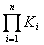 Kпер - коэффициент пересчета базовой стоимости проектных работ в текущий уровень цен. Величина Kпер утверждается в установленном порядке.1.13. При необходимости выдачи заказчику промежуточных материалов (если это предусмотрено техническим заданием) к стоимости этих работ применяется коэффициент 1,1.1.14. В величину базовой цены не включен налог на добавленную стоимость (НДС).1.15. «Методика» рекомендуется к применению при определении стоимости разработки природоохранной проектной документации и отдельных ее частей на все виды строительных и ремонтных работ, финансируемых из бюджета города Москвы.2. БАЗОВЫЕ ЦЕНЫ (РАСЦЕНКИ) НА ПРОЕКТНЫЕ РАБОТЫ ПО ЭКОЛОГИЧЕСКОМУ СОПРОВОЖДЕНИЮ ПРОЕКТНО-ИНВЕСТИЦИОННОЙ ДЕЯТЕЛЬНОСТИ2.1. Базовые цены на натурные (рекогносцировочные) обследования2.1.1. В настоящем разделе приведены базовые цены на следующие виды работ:- предварительное ознакомление по карте с районом обследования, выбор направлений маршрутов;- маршрутные наблюдения (осмотр участка обследования и прилегающей к нему территории, сбор опросных сведений, визуальная оценка рельефа, выявление источников и описание визуальных факторов загрязнений, выявление проблемных территорий);- геоботанические исследования (описание растительного покрова по участкам: горизонтальная и вертикальная структура, видовой состав, таксационные характеристики, состояние, плотность, проективное покрытие и пр.);- обследование объектов неблагоприятного техногенного воздействия на окружающую среду (визуальный осмотр, выявление и описание источников техногенного воздействия, получение первичных исходных данных);- обследование водных объектов и прилегающих к ним территорий (визуальное и метрологическое определение гидрологических параметров, определение степени загрязнения водного объекта, выявление источников сброса загрязняющих веществ (ЗВ), осмотр и описание склонов, определение количества необходимых для анализа проб воды из водного объекта и источника сброса ЗВ, обеспечение (организация) подходов для взятия проб воды).2.1.2. В базовых ценах на натурные обследования учтены расходы на внутренний и внешний транспорт, ведение полевой документации.2.1.3. При выполнении натурных обследований в неблагоприятный период года к стоимости работ применяется коэффициент 1,3. Продолжительность неблагоприятного периода составляет 6,5 месяцев (с 20 октября по 5 мая). Коэффициент принят в соответствии с п. 8г таблицы 2, § 3 «Справочника базовых цен на инженерно-геологические и инженерно-экологические изыскания длястроительства». Продолжительность неблагоприятного периода определена на основании приложения 2 к данному «Справочнику».2.1.4. Проведение натурных обследований городских территорий исключает применение вахтового метода при выполнении работ. В базовых ценах на проведение натурных обследований затраты на вахтовый метод работ не учитываются.2.1.5. При выполнении натурного обследования городских территорий и проведении основных и дополнительных исследований, связанных с выполнением проектных работ, выплаты работникам командировочных или полевого довольствия не предусматриваются.2.1.6. Базовые цены разработаны с учетом категорий проходимости обследуемой территории.2.1.7. Категория проходимости определяется по таблице 1.Таблица 1Примечание.Категорию проходимости следует устанавливать по какой-либо отдельной характеристике, относящейся к более сложной категории.2.1.8. Базовые цены на натурные обследования приведены в таблице 2Таблица 2Примечания:1. Для обследуемых территорий площадью до 1 га базовые цены пунктов 1-6, 8-10 не меняются;2. В случае обследования территории, менее чем 50 % площади занятой зелеными насаждениями, к базовым ценам пунктов 4-6 применяется коэффициент 0,8;3. Стоимость работ пункта 7 определяется пропорционально количеству объектов техногенного воздействия;4. В случае определения метрологических характеристик водных объектов с использованием плавсредств к базовым ценам пунктов 8-10 применяется коэффициент 1,5.2.2. Сбор и анализ исходных данных2.2.1. В настоящем разделе приведены базовые цены на сбор и анализ исходных данных для разработки раздела «Охрана окружающей среды». В базовых ценах на сбор и анализ исходных данных предусмотрены затраты на выполнение следующих видов работ:- эколого-градостроительный анализ исходных данных;- камеральная обработка результатов натурного обследования территории;- сбор и анализ архивных, проектных и справочных материалов.2.2.2. Базовые цены на сбор и анализ исходных данных для разработки раздела «Охрана окружающей среды» приведены в таблице 3.2.2.3. Стоимость работ по сбору и анализу исходных данных для разработки специализированных разделов (расчеты шума и вибрации, прогнозирование изменения гидрологических и гидрохимических характеристик, гидрогеологического режима территории) определяется на основании базовых цен по соответствующим пунктам таблиц на данные виды работ.Таблица 3Примечания:1. В случае разработки раздела одной проектной организацией на стадии П (РП) на основе ПЗ к базовым ценам в таблице применяется коэффициент 0,5.2. В случае смешанного назначения территории, например, общественно-жилое, базовая цена определяется по стоимости более дорогой позиции.2.3. Составление технического задания2.3.1. В базовых ценах на составление технического задания предусмотрены затраты на выполнение следующих видов работ:- составление плана-графика выполнения работ;- определение перечня выполняемых работ;- определение необходимости проведения дополнительных натурных исследований, инженерных изысканий (по результатам анализов предварительных натурных исследований, данным архивных материалов, исходно-разрешительной документации, требований экспертных органов и пр.);- обоснование необходимости выполнения натурных замеров исследований мониторинга и расчетов;- определение необходимости построения гидрогеологической модели проектируемой территории;- определение состава исполнителей и сроков выполнения основных и дополнительных работ (обследований).2.3.2. Базовые цены на составление технического задания приведены в таблице 4.Таблица 4Примечание:В случае смешанного назначения территории базовая цена определяется по более дорогой позиции.2.4. Ввод исходных графических данных в персональный компьютер. Создание компьютерной геометрической модели объекта2.4.1. В базовых ценах на создание компьютерной геометрической модели объекта включены затраты на выполнение следующих видов работ:- подготовка исходных графических материалов для формирования элементов графической подосновы (сканирование, масштабирование, привязка системы координат и пр.);- формирование элементов графической подосновы модели;- формирование системы источников неблагоприятного техногенного воздействия.2.4.2. Базовые цены на создание компьютерной геометрической модели объекта на персональном компьютере (ПК) приведены в таблице 5.Таблица 5Примечание:Для территории, превышающей 10 га к базовой цене добавляется 150 руб. на каждый последующий один га.2.5. Разработка раздела «Охрана окружающей среды»2.5.1. В настоящем разделе приведены базовые цены на следующие виды работ:- характеристика современного состояния территории;- описание проектируемой территории;- определение санитарно-гигиенических и экологических ограничений, накладываемых источниками неблагоприятного техногенного воздействия на реализацию проектных намерений;- прогноз изменения состояния окружающей среды (расчеты степени загрязнения воздушного и водных бассейнов, ливневых и канализационных стоков, шумовых характеристик транспортных магистралей и пр.);- обоснование проектных предложений по озеленению и благоустройству территории, компенсационному озеленению;- разработка мероприятий по санитарной очистке территории;- анализ расчетов и разработка рекомендаций для последующих стадий проектной подготовки строительства (реконструкции), определение мероприятий, позволяющих избежать сверхнормативного воздействия проектируемого объекта на окружающую среду;- техническое оформление и выпуск проектной документации.2.5.1. Характеристика современного состояния территории2.5.1.1. Базовые цены на характеристику современного состояния территории приведены в таблице 6.2.5.1.2. Базовые ценами учтены следующие виды расходов.- расходы на описание местоположения и функционального использования территории;- расходы на описание эколого-градостроительной ситуации проектируемой территории.Таблица 6Примечание:В случае смешанного назначения территории базовая цена определяется по более дорогой позиции.2.5.2. Описание современного состояния компонентов окружающей среды2.5.2.1. В настоящем разделе приводятся базовые цены на следующие виды работ:- описание современного состояния растительного покрова;- описание современного состояния почвенного покрова;- краткая характеристика климатических условий района и проектируемой территории;- характеристика и анализ фонового загрязнения атмосферного воздуха по данным мониторинга.2.5.2.2. Базовые цены на описание состояния компонентов окружающей среды приведены в таблице 7.Таблица 72.5.3. Определение санитарно-гигиенических и экологических ограничений2.5.3.1. Базовые цены на определение санитарно-гигиенических и экологических ограничений, накладываемых источниками неблагоприятного техногенного воздействия на реализацию проектных намерений, приведены в таблице 8, исходя из количества рассматриваемых объектов и видов воздействия.2.5.3.2. Определение санитарно-гигиенических и экологических ограничений проводится при необходимости по архивным и справочным данным предприятий-объектов воздействия.2.5.3.3. В базовых ценах на определение санитарно-гигиенических и экологических ограничений и разработку предложений для реализации проектных намерений учтены расходы на выполнение следующего состава работ:- анализ натурных обследований, результатов расчетных параметров, фондовых и архивных материалов, а также действующей природоохранной документации объекта(ов) неблагоприятного воздействия;- определение границ нормативной санитарно-защитной зоны (СЗЗ);- определение планировочных ограничений и разработка предложений для реализации проектных намерений.Таблица 8Примечание.В качестве измерителя принимается объект исследования.2.5.4. Прогноз изменения компонентов окружающей среды2.5.4.1. В настоящем разделе приведены базовые цены на разработку следующих подразделов:- характеристика объекта проектируемого строительства (реконструкции);- охрана и рациональное использование водных ресурсов;- охрана атмосферного воздуха;- акустический режим объекта;- охрана подземных вод;- охрана почв и грунтов.Характеристика проектируемого объекта
строительства (реконструкции)2.5.4.2. Характеристика объекта проектируемого строительства (реконструкции) включает в себя следующие виды работ: описание архитектурно-строительных, инженерно-технических и технологических решений, анализ соответствия проектных решений санитарным и градостроительным нормам.2.5.4.3. Базовые цены на характеристику объекта проектируемого строительства (реконструкции), исходя из его функционального назначения, приведены в таблице 9.Таблица 9Примечания:1. При отсутствии в здании (сооружении) производственных процессов к базовым ценам пунктов 4, 6 применяется коэффициент 0,35.2. Для проектируемых объектов протяженностью до 1 км базовые цены пунктов 5-7, 11-13 не меняются.3. Для проектируемых тоннелей протяженностью до 100 м базовые цены пункт 8, не меняются.4. Для проектируемой территории площадью до 1 га базовые цены пунктов 16 и 17 не меняются.Охрана и рациональное использование водных ресурсов2.5.4.4. Базовые цены на разработку подраздела «Охрана и рациональное использование водных ресурсов» приведены отдельно по следующим видам работ:- расчет степени загрязнения хозяйственно-бытовых и производственных сточных вод;- расчет степени загрязнения поверхностного стока (дождевая канализация);- составление схемы водоотведения поверхностного стока;- разработка рекомендаций по очистке поверхностного стока,2.5.4.5. Цены на выполнение расчета степени загрязнения хозяйственно-бытовых и производственных сточных вод приведены в таблице 10.Таблица 10Примечания:1. В случае применения систем оборотного водоснабжения, водоподготовки, очистных сооружений сточных вод к базовым ценам пунктов 1-6 применяется коэффициент 1,35.2. В качестве измерителя принимается объект.2.5.4.6. Базовые цены на выполнение расчета объема и степени загрязнения поверхностных стоков приведены в таблице 11.Таблица 11Примечания:1. В случае применения очистных сооружений ливневых стоков к базовой цене применяется коэффициент 1,3.2. В качестве измерителя принимается количество элементов загрязнения.2.5.4.7. Базовые цены по составлению схемы водоотведения поверхностного стока (бассейна) учитывают:- сбор и анализ схем существующего и перспективного водоотведения с территории;- создание тематического графического слоя с выделенными частными водосборами и однородными по стоку поверхностями;- создание условных обозначений.Цены на составление схемы водосборного бассейна приведены в таблице 12.Таблица 12Примечание:Для территории, превышающей 100 га к базовой цене добавляется 200 руб. на каждый последующий 10 га.2.5.4.8. Базовые цены на разработку рекомендаций по очистке поверхностного стока приводятся по следующим видам работ:- расчет расходов поверхностного стока заданной обеспеченности;- расчет объемов поверхностного стока заданной обеспеченности;- определение относительного объема годового стока поступающего на очистное сооружение.Базовые цены на разработку рекомендаций по очистке поверхностного стока перед выпуском в водный объект включают:- сбор и обобщение метеорологических данных по интенсивности осадков;- расчет усредненных коэффициентов стока;- проведение расчетов.Цены на разработку рекомендаций по очистке поверхностного стока перед выпуском их в водный объект приведены в таблице 13.Таблица 13Примечание:1. Стоимость работ по п. 1-3 определяется пропорционально количеству стоков.2. Стоимость работ по п. 4 определяется в процентном отношении от суммы стоимости выполняемых работ пунктов 1-3.Охрана атмосферного воздуха2.5.4.9. Базовые цены на разработку подраздела «Охрана атмосферного воздуха» приведены отдельно по следующим видам работ:- характеристика проектируемых источников загрязнения;- расчет массы выбросов загрязняющих веществ (ЗВ);- расчет рассеивания загрязняющих веществ (ЗВ);- выработка рекомендаций по снижению (минимизации) выбросов загрязняющих веществ (ЗВ).Характеристика проектируемых источников загрязнения2.5.4.10. Базовые цены на характеристику проектируемых источников загрязнения атмосферы приведены в таблице 14.Таблица 14Примечания:1. Стоимость работ определяется пропорционально количеству производств и количеству технологических процессов.2. В качестве измерителя принимается источник загрязнения.Расчет массы выбросов загрязняющих веществ (ЗВ)2.5.4.11. Базовые цены на выполнение расчета массы выбросов ЗВ от стационарных и передвижных источников приведены в таблице 15.Таблица 15Примечания:1. Организованный источник - точечный источник, имеющий фиксированные координаты и параметры выхода газовоздушной смеси (ГВС).2. Неорганизованный источник - источник, не имеющий фиксированных параметров выхода ГВС.3. Участок транспортной магистрали - участок с однородным характером движения транспортного потока (интенсивность, скорость, уклон дороги, тип покрытия).4. Стоимость работ пунктов 1 и 2 определяется пропорционально количеству источников выделения ЗВ.5. Стоимость работ пункта 3 определяется пропорционально количеству рассчитываемых участков магистрали.6. В качестве измерителя принимается количество рассчитываемых веществ.2.5.4.12. Стоимость работ по выполнению расчета рассеивания ЗВ в атмосфере, разработке мероприятий по снижению выбросов ЗВ и разработке предложений по предельно допустимым выбросам (ПДВ) определяется по таблице 16 в процентном отношении от суммы стоимости выполняемых работ таблицы 15.2.5.4.13. В составе работ по расчету рассеивания ЗВ учтены следующие виды работ:- ввод исходных данных в программу по расчету рассеивания ЗВ (задание перечня ЗВ и параметров расчета рассеивания);- задание количественной характеристики выбросов ЗВ по источникам;- расчет и графическая интерпретация результатов расчета (составление карт-схем расчетных концентраций ЗВ на графической подоснове);- анализ результатов расчетов рассеивания ЗВ, разработка предложений и рекомендаций.Таблица 16Акустический режим объекта2.5.4.14. В настоящем подразделе приведены базовые цены на выполнение натурных замеров и расчетов акустического режима объекта (территории, помещений, источников).2.5.4.15. В настоящем подразделе приведены базовые цены на выполнение следующих видов работ:- проведение натурных акустических измерений;- определение характеристик источников шума и вибрации;- формирование и ввод исходных данных для обработки на ПК;- выполнение акустических расчетов и графическая интерпретация результатов расчетов;- анализ результатов расчетов, выработка рекомендаций и разработка мероприятий по снижению воздействия шума (вибрации).Транспортный шум2.5.4.16. Базовые цены на выполнение работ по натурным замерам акустического режима территории и расчетам транспортного шума приведены в таблице 17.Таблица 17Примечания:1. При определении стоимости работ пункта 2 количество участков транспортных магистралей следует принимать как сумму участков транспортных магистралей автомобильного, водного, авиационного, рельсового (в т.ч. трамвай) и монорельсового транспорта.2. Стоимость работ пункта 5 определяется в процентном отношении от суммы стоимости выполняемых работ пунктов 1-4.Технологический шум2.5.4.17. Базовые цены на выполнение расчетов технологического шума и вибрации включают с себя расчеты уровней шума и вибрации от технологического и инженерного оборудования и пр., являющихся источниками акустического и вибрационного воздействия.2.5.4.18. Базовые цены на выполнение расчетов шума и вибрации приведены в таблице 18. При условии выполнения акустических расчетов от объектов, имеющих в своем составе несколько источников шума (вибрации), стоимость расчета технологического шума определяется как сумма расчетов от отдельных источников.2.5.4.19. Базовые цены на выполнение расчетов шума и вибрации, приведенные в таблице 18 могут быть применены при оценке стоимости работ по определению границ СЗЗ по фактору шума в объеме разработки проекта организации СЗЗ.Таблица 18Примечания:1. При расчете п. 4 на основании натурных замеров, количество принимается либо равным суммарному числу замеров в помещениях, либо равным числу рассчитываемых источников воздействия (проемы, окна, ворота, дефлекторы и т.п.).2. Поправка на категорию объекта - 0,7 для промышленных объектов, административных зданий, центров торговли (за исключением торговых комплексов, имеющих торговую площадь менее 1000 кв. м).Охрана подземных водОценка влияния проектируемых сооружений на подземные воды2.5.4.20. Базовые цены по оценки влияния проектируемых сооружений на подземные воды приведены отдельно по следующим видам работ:- расчет динамики притока и объема водоотбора к дренажным системам;- определение зоны влияния источника возмущения;- определение изменения уровня подземных вод в расчетной точке;- расчет барражного эффекта при полном или частичном перекрытии горизонта;- анализ результатов расчетов и разработка рекомендаций и мероприятий.Базовые цены по оценки влияния проектируемого сооружения выполняемого с использованием аналитических зависимостей учитывают:- сбор и анализ исходных данных;- анализ гидрогеологических условий участка;- выбор расчетной схемы и расчетной зависимости;- проведение расчета;- графическое оформление результатов.Базовые цены на выполнение работ по охране подземных вод приведены в таблице 19.Таблица 19Примечание:Стоимость работ пункта 5 определяется в процентном отношении от суммы стоимости выполняемых работ пунктов 1-4.Прогноз загрязнения подземных вод2.5.4.21. Базовые цены по прогнозу загрязнения подземных вод под влиянием проектируемых сооружений приведены отдельно по следующим видам работ:- прогноз содержания загрязняющего вещества и прогноз его распространения в водоносном горизонте;- расчет защищенности водоносного горизонта.Базовые цены по расчету загрязнения подземных вод и прогноз защищенности водоносного горизонта от загрязнения по аналитическим зависимостям учитывают:- анализ гидрогеологических условий;- выбор расчетной схемы и расчетной зависимости;- проведение расчета с использованием аналитических зависимостей.Базовые цены на выполнение работ по прогнозу загрязнения подводных вод приведены в таблице 20.Таблица 20Примечание:Стоимость работ пункта 3 определяется в процентном отношении от суммы стоимости выполняемых работ пунктов 1-2.Охрана почв и грунтовПрогноз загрязнения почв тяжелыми металлами от автомобильного транспорта2.5.4.22. Базовые цены по прогнозу загрязнения почв тяжелыми металлами от автомобильного транспорта приведены отдельно по следующим видам работ:- расчет накопления тяжелых металлов в расчетной точке- определение времени накопления тяжелых металлов до предельно допустимого значения суммарного показателя загрязнения (СПЗ);- определение границы зоны с превышением СПЗ за расчетный срок.Базовые цены на прогноз загрязнения почв тяжелыми металлами от автомобильного транспорта учитывают:- сбор и анализ метеорологических данных;- сбор и анализ данных по интенсивности движения транспортных потоков;- сбор и анализ содержания тяжелых металлов в почвах;- расчет фоновых концентраций загрязнения почв тяжелыми металлами;- расчет массы выбросов тяжелых металлов с автомобильной дороги;- выполнение расчета;- графическое оформление результатов расчета.Цены на выполнение прогноза загрязнения почв тяжелыми металлами от автомобильных дорог приведены в таблице 21.Таблица 21Примечание:1. Стоимость работ определяется пропорционально количеству элементов загрязнения. Количество элементов не более 8.2. Стоимость работ по п. 4 определяется в процентном отношении от суммы стоимости выполняемых работ пунктов 1-3.2.5.5. Благоустройство и озеленение территории2.5.5.1. В базовых ценах на выполнение раздела «Благоустройство и озеленение территории» учтены следующие виды работ:- подбор пород и конструкции зеленых насаждений для благоустройства и озеленения (в том числе конструкция и породный состав шумо-, пылезащитных насаждений; учет экологических свойств пород);- разработка рекомендаций и мероприятий по благоустройству и озеленению;- обоснование проектных предложений по благоустройству и озеленению;- расчет объемов компенсационных мероприятий;- разработка рекомендаций и мероприятий для дальнейших стадий проектирования.2.5.5.2. Базовые цены на выполнение раздела «Благоустройство и озеленение территории» приведены в таблице 22.Таблица 222.5.6. Расчет объемов и порядок обращения с отходами2.5.6.1. В базовых ценах на выполнение раздела «Санитарная очистка территории» учтены расходы на расчет объемов образования и накопления твердых бытовых отходов (ТБО), необходимого количества контейнеров.2.5.6.2. Базовые цены на разработку раздела «Санитарная очистка территории» приведены в таблице 23.Таблица 23Примечания:1. Стоимость работ пункта 1 определяется пропорционально количеству объектов различного функционального назначения, являющихся источниками образования отходов.2. Стоимость работ пункта 2 определяется пропорционально количеству промышленных отходов производства.3. При образовании на объекте более 10 видов отходов к базовым ценам пунктов 3 и 4 применяется коэффициент 1,2.2.5.7. Выводы и рекомендации2.5.7.1. В стоимости работ настоящего раздела учтены расходы на определение мероприятий, позволяющих избежать сверхнормативного воздействия проектируемого объекта на окружающую среду, и на разработку рекомендаций для последующих стадий проектной подготовки строительства (реконструкции).2.5.7.2. Стоимость работ определяется по таблице 24 в процентном отношении от суммы стоимости выполняемых работ раздела 2.4 и подразделов 2.5.1 ÷ 2.5.6 раздела 2.5.Таблица 242.5.8. Техническое оформление и выпуск проектной документации2.5.8.1. В стоимости работ настоящего раздела учтены расходы на подготовку и оформление текста проекта, текстовых и графических приложений, печать, тиражирование и переплет.2.5.8.2. Стоимость работ определяется по таблице 25 в процентном отношении от суммы стоимости выполняемых работ раздела 2.4 и подразделов 2.5.1 ÷ 2.5.7 раздела 2.5.Таблица 25Примечания:1. Стоимость работ пункта 2 определяется пропорционально количеству выпускаемых экземпляров.2. При условии выпуска разделов проектной документации отдельными томами к стоимости работ пунктов 1 и 2 применяется коэффициент 1,15.2.6. Прогноз изменения гидрологических характеристик территории2.6.1. В настоящем разделе приведены базовые цены на следующие виды работ:- сбор и анализ исходных данных;- выполнение расчетов и графическая интерпретация полученных результатов;- анализ результатов расчетов и разработка мероприятий;- оформление и выпуск отчета,2.6.2. Базовые цены на отдельные виды работ по прогнозированию изменения гидрологических характеристик территории приведены в таблице 26.Таблица 26Примечания:1. При выполнении работ на стадии проект (рабочий проект) к базовым ценам пунктов 2 и 3 применяется коэффициент 0,5.2. Стоимость работ пунктов 4 и 5 определяется пропорционально площади (га) в случае водоемов или пропорционально количеству створов в случае водотоков.3. Стоимость работ пункта 6 определяется в процентном отношении от суммы стоимости выполняемых работ по пунктам 1-5 пропорционально количеству выпускаемых экземпляров отчета.2.7. Прогноз изменения гидрохимических условий территории2.7.1. В настоящем разделе приведены базовые цены на следующие виды работ:- сбор и анализ исходных данных;- выполнение расчетов;- анализ результатов расчетов и разработка мероприятий;- оформление и выпуск отчета.2.7.2. Базовые цены на определение гидрохимических условий территории проектирования приведены в таблице 27.Таблица 27Примечания:1. Стоимость работ пункта 1 определяется с учетом гидрографической сети (притоков).2. Стоимость работ пункта 2 определяется пропорционально количеству водных объектов.3. Стоимость работ пункта 3 определяется пропорционально количеству створов и источников сброса.4. При выполнении работ на стадии проект (рабочий проект) к базовым ценам пунктов 2 и 3 применяется коэффициент 0,5.5. Стоимость работ пункта 4 определяется в процентном отношении от суммы стоимости выполняемых работ по пунктам 1-3 пропорционально количеству выпускаемых экземпляров отчета.2.8. Прогноз изменения гидрогеологического режима территории2.8.1. В настоящем разделе приведены базовые цены на следующие виды работ:- сбор и подготовка информации о гидрогеологических параметрах (сбор материалов изысканий (исследований) прошлых лет, их копирование, составление таблиц и предварительных карт, разрезов, анализ, систематизация собранных материалов и пр.);- геофильтрационная схематизация гидрогеологических условий (определение режима и структуры геофильтрационного потока подземных вод, обоснование граничных условий и геофильтрационных параметров потока);- выбор расчетной схемы и расчетных параметров, выполнение расчетов прогноза;- анализ результатов расчетов и разработка мероприятий;- оформление и выпуск отчета.2.8.2. Базовые цены на выполнение прогноза гидрогеологического режима проектируемой территории приведены в таблице 28.2.8.3. Базовые цены таблицы 28 предназначены для определения стоимости выполнения гидрогеологического прогноза с учетом и без учета построения математической модели изменения гидрогеологических условий проектируемой (исследуемой) территории.Таблица 28Примечания:1. Расчетный блок - единица области (модуль «расчетной сетки») территории, на которую выполняется гидрогеологический прогноз.2. При выполнении расчета прогноза с учетом защитных мероприятий стоимости работ пункта 5 определяется пропорционально количеству рассматриваемых вариантов защитных мероприятий.3. Стоимость работ пункта 7 определяется в процентном отношении от суммы стоимости выполняемых работ по пунктам 1-6.4. Стоимость работ пункта 8 определяется в процентном отношении от суммы стоимости выполняемых работ по пунктам 1-7 пропорционально количеству выпускаемых экземпляров отчета.Стоимость работ пункта 8 включается в смету только при условии выпуска раздела отдельным томом.2.9. Прогноз изменения микроклиматических условий и аэрационного режима2.9.1. В настоящем разделе приведены базовые цены на следующие виды работ:- сбор и подготовка информации о фоновых климатических параметрах (сбор материалов метеорологических наблюдений и исследований, их копирование, обобщение, составление таблиц, анализ, систематизация собранных материалов и пр.);- климатическая схематизация и типизация погодных условий (определение циркуляционного режима атмосферы, структуры погод, повторяемости опасных и комфортных микроклиматических условий по сезонам года и синоптическим процессам, обоснование начальных и граничных условий для последующего моделирования);- выбор расчетных параметров и вариантов расчетов, выполнение расчетов прогноза;- анализ результатов расчетов и разработка мероприятий;- оформление и выпуск отчета.2.9.2. Базовые цены на выполнение прогноза микроклиматических условий и аэрационного режима проектируемой территории приведены в таблице 29.2.9.3. Базовые цены таблицы 29 предназначены для определения стоимости выполнения микроклиматического прогноза с учетом построения и использования математической модели изменения микроклиматических условий проектируемой (исследуемой) территории.Таблица 29Примечания:1. Стоимость работ по п. 5 определяется в процентном соотношении от суммы стоимости выполняемых работ по пункту 4.2. Стоимость работ пункта 6 определяется в процентном отношении от суммы стоимости выполняемых работ по пунктам 1-5.3. Стоимость работ пункта 7 определяется в процентном отношении от суммы стоимости выполняемых работ по пунктам 1-6 пропорционально количеству выпускаемых экземпляров отчета.4. При площади территории свыше 50 га стоимость работ определяется при помощи метода экстраполяции.2.10. Изучение и прогноз изменения гидрогеохимического режима территории2.10.1. Прогноз изменения гидрогеохимического режима территории выполняется на основе прогноза изменения гидрогеологических условий, который оценивается по таблице 30.2.10.2. В настоящем разделе приведены базовые цены на следующие виды работ:- сбор, подготовка и анализ информации о гидрогеохимических условиях (сбор материалов изысканий (исследований) прошлых лет, их копирование, составление таблиц и предварительных карт, разрезов, систематизация собранных материалов и др.);- схематизация гидрогеохимических условий (определение источников и режима поступления, переноса загрязняющих веществ в зоне аэрации и водоносных горизонтах, обоснование выбора граничных условий, миграционных параметров пород и загрязняющих веществ);- выбор расчетной схемы и расчетных параметров, математическое моделирование существующего гидрогеохимического режима объекта;- выполнение прогнозных расчетов изменения гидрогеохимического режима;- анализ результатов расчетов и разработка мероприятий по предотвращению негативных изменений гидрогеохимических условий;- оформление и выпуск отчета2.10.3. Базовые цены на выполнение прогноза гидрогеохимического режима проектируемой территории приведены в таблице 30.2.10.4. Базовые цены таблицы 30 предназначены для определения стоимости выполнения гидрогеохимического прогноза с учетом и без учета построения математической модели изменения гидрогеологических условий проектируемой (исследуемой) территории.Таблица 30Примечания:1. Область прогнозирования изменения гидрогеохимического режима совпадает с областью прогнозирования гидрогеологического режима.Прогнозируемые компоненты - компоненты химического и микробиологического состава грунтов и подземных вод по данным опробования в горных выработках во всей области прогнозирования.Цифровые показатели для гидрогеохимических расчетов - значения концентраций прогнозируемых компонентов в грунтах, поверхностных, инфильтрационных и подземных водах, природных и техногенных источниках.Расчетный блок гидрогеохимической модели совпадает с расчетным блоком гидрогеологической модели.2. При выполнении расчета прогноза с учетом защитных мероприятий стоимость работ пункта 5 определяется пропорционально количеству рассматриваемых вариантов защитных мероприятий и расчетных блоков.3. Стоимость работ пункта 6 определяется в процентном отношении от суммы стоимости выполняемых работ по пунктам 1-5.4. Стоимость работ пункта 7 определяется в процентном отношении от суммы стоимости выполняемых работ по пунктам 1-6 пропорционально количеству выпускаемых экземпляров отчета.2.11. Прогноз изменения напряженно-деформированного состояния грунтовых массивов2.11.1. В настоящем разделе приведены базовые цены на следующие виды работ:- сбор, подготовка и анализ информации об инженерно-геологических условиях территории (сбор материалов изысканий (исследований) прошлых лет, их копирование составление таблиц и предварительных карт, разрезов, систематизация собранных материалов и др.);- геотехническая схематизация (распределение инженерно-геологических элементов, анализ проектных нагрузок, проекта организации строительства, обоснование граничных условий, выбор деформационных параметров грунтов и строительных материалов);- выбор расчетной схемы и расчетных параметров, выполнения геотехнических расчетов;- анализ результатов расчетов и разработка мероприятий по предотвращению негативных изменений напряженно-деформированного состояния грунтовых массивов;- оформление и выпуск отчета.2.11.2. Базовые цены на выполнение прогноза напряженно-деформированного состояния грунтового массива на проектируемой территории приведены в таблице 31.2.11.3. Базовые цены таблицы 31 предназначены для определения стоимости выполнения расчета напряжений и деформаций в грунтовом массиве в одно-, двух- и трехмерной постановках.Таблица 31Примечания:1. Геотехнический расчет выполняется на участок проектируемого объекта и зону его влияния на прилегающую территорию, размеры которой определяются в соответствии МГСН 2.07-01 «Основания, фундаменты и подземные сооружения».Цифровые показатели для геотехнических расчетов - гипсометрические отметки рельефа и геологических слоев, физико-механические параметры инженерно-геологических элементов, нагрузки от существующих и проектируемых зданий и сооружений, отметки уровней подземных вод.Расчетный блок - единица области (модуль «расчетной сетки»), на которую выполняется геотехнический расчет.2. При выполнении расчета прогноза с учетом защитных мероприятий стоимость работ пунктов 4-8 определяется пропорционально количеству рассматриваемых вариантов защитных мероприятий и расчетных блоков.3. Стоимость работ пункта 9 определяется в процентном отношении от суммы стоимости выполняемых работ по пунктам 1-8.4. Стоимость работ пункта 10 определяется в процентном отношении от суммы стоимости выполняемых работ по пунктам 1-9 пропорционально количеству выпускаемых экземпляров отчета.2.12. Оценка геологических опасностей и рисков2.12.1. Оценка геологических опасностей и рисков на проектируемой территории выполняется на основе анализа геологических условий, прогноза изменения гидрогеологических условий, расчетов напряженно-деформированного состояния, данных государственного мониторинга режима подземных вод и опасных геологических процессов с учетом параметров проектируемого объекта.2.12.2. В настоящем разделе приведены базовые цены на следующие виды работ:- сбор, анализ и подготовка информации об инженерно-геологических условиях территории (сбор материалов изысканий (исследований) прошлых лет, их копирование, составление таблиц и предварительных карт, разрезов, систематизация собранных материалов и пр.);- инженерно-геологическая схематизация (распределение инженерно-геологических элементов, анализ проектных нагрузок, проекта организации строительства, обоснование граничных условий, выбор деформационных параметров грунтов и строительных материалов);- выбор расчетной схемы и расчетных параметров, выполнение оценки геологических опасностей и рисков;- анализ результатов расчетов и разработка мероприятий;- оформление и выпуск отчета.2.12.3. Оценка геологических опасностей и рисков на проектируемой территории выполняется методами экспертной оценки, методом оценки ущербов и потерь (ИГЭ РАН), методом картографирования опасности воздействия геологических процессов (ИЛ РАН), методами математического моделирования напряженно-деформированного состояния грунтовых массивов.2.12.4. Базовые цены на выполнение оценки геологических опасностей и рисков на проектируемой территории методами экспертной оценки, методами ИЛ РАН и ИГЭ РАН приведены в таблице 32. Базовые цены на выполнение математического моделирования напряженно-деформированного состояния грунтовых массивов приведены в таблице 26.2.12.5. Базовые цены таблицы 32 предназначены для определения стоимости выполнения оценки геологических опасностей и рисков в региональной и локальной постановке на предпроектной стадии.Региональная оценка геологических опасностей и рисков выполняется для округов, районов и кварталов в составе проектов планировки и проекта застройки.Локальная оценка геологических опасностей и рисков выполняется для отдельных зданий и сооружений.2.12.6. На стадии проектирования выполняется повторная оценка геологических опасностей и рисков с учетом проектных решений по объекту и мероприятий по предупреждению природных чрезвычайных ситуаций.2.12.7. Стоимость полевых изысканий, необходимых для обоснования мероприятий по снижению геологических рисков, определяется по соответствующим сборникам базовых цен на инженерные изыскания.2.12.8. Многолетние данные государственного мониторинга режима подземных вод и опасных геологических процессов на территории г. Москвы приобретаются в Региональном центре мониторинга (ФГУП «Геоцентр-Москва») по расценкам, утвержденным МПР РФ.Таблица 32Примечания:1. Оценка геологических опасностей и рисков выполняется на участок проектируемого объекта и на зону его влияния на прилегающую территорию.Цифровые показатели для оценки геологических опасностей и рисков - гипсометрические отметки рельефа и геологических слоев, физико-механические параметры инженерно-геологических элементов, нагрузки от существующих и проектируемых зданий и сооружений, уровни и химические составы подземных вод.Расчетный блок - единица области (модуль «расчетный сетки»), на которую выполняется оценка геологических опасностей и рисков.2. При выполнении расчета прогноза с учетом защитных мероприятий стоимость работ пункта 4-7 определяется пропорционально количеству рассматриваемых вариантов защитных мероприятий.3. Стоимость работ пункта 8 определяется в процентном отношении от суммы выполняемых работ по пунктам 1-7.4. Стоимость работ пункта 9 определяется в процентном отношении от суммы стоимости выполняемых работ по пунктам 1-8 пропорционально количеству выпускаемых экземпляров отчета.2.13. Оценка воздействия планируемой деятельности на особо охраняемые природные территории (в случае размещения объекта на охраняемой природной территории, либо наличия совместных границ)Таблица 33Примечания:1. Стоимость работ пункта 6 определяется в процентном отношении от суммы стоимости выполненных работ по пунктам 1-5.2. Стоимость работ пункта 7 определяется в процентном отношении от суммы стоимости выполняемых работ по пунктам 1-6.Стоимость работ пункта 7 включается в смету только в случаях, когда заданием на проектирование (техническим заданием) предусмотрен выпуск раздела отдельным томом.ПРИЛОЖЕНИЕРасчет стоимости на выполнение работ
по разделу «Охрана окружающей среды» в составе проекта застройки (в застройке расположен водный объект - пруд площадью до 1 га) в базовых ценах 2000 г.в базовых ценах 2000 г.Расчет стоимости на выполнение работ
Разделы «Охрана окружающей среды», «Акустический расчет», «Прогноз изменения микроклимата и условий аэрации территории проектируемого строительства» в составе проекта строительства многофункционального высотного жилого комплексав базовых ценах 2000 гРасчет стоимости на выполнение работ
по разделу «Охрана окружающей среды» в составе рабочего проекта «Дорога и инженерные коммуникации»в базовых ценах 2000 г.﻿ВВЕДЕНИЕ1. ОСНОВНЫЕ ПОЛОЖЕНИЯ2. БАЗОВЫЕ ЦЕНЫ (РАСЦЕНКИ) НА ПРОЕКТНЫЕ РАБОТЫ ПО ЭКОЛОГИЧЕСКОМУ СОПРОВОЖДЕНИЮ ПРОЕКТНО-ИНВЕСТИЦИОННОЙ ДЕЯТЕЛЬНОСТИ2.1. Базовые цены на натурные (рекогносцировочные) обследования2.2. Сбор и анализ исходных данных2.3. Составление технического задания2.4. Ввод исходных графических данных в персональный компьютер. Создание компьютерной геометрической модели объекта2.5. Разработка раздела «Охрана окружающей среды»2.5.1. Характеристика современного состояния территории2.5.2. Описание современного состояния компонентов окружающей среды2.5.3. Определение санитарно-гигиенических и экологических ограничений2.5.4. Прогноз изменения компонентов окружающей среды2.5.5. Благоустройство и озеленение территории2.5.6. Расчет объемов и порядок обращения с отходами2.5.7. Выводы и рекомендации2.5.8. Техническое оформление и выпуск проектной документации2.6. Прогноз изменения гидрологических характеристик территории2.7. Прогноз изменения гидрохимических условий территории2.8. Прогноз изменения гидрогеологического режима территории2.9. Прогноз изменения микроклиматических условий и аэрационного режима2.10. Изучение и прогноз изменения гидрогеохимического режима территории2.11. Прогноз изменения напряженно-деформированного состояния грунтовых массивов2.12. Оценка геологических опасностей и рисков2.13. Оценка воздействия планируемой деятельности на особо охраняемые природные территории (в случае размещения объекта на охраняемой природной территории, либо наличия совместных границ)ПРИЛОЖЕНИЕ,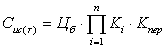 (1.1)№Категория проходимостиХарактеристика проходимостиХарактеристика проходимости№Категория проходимостиТерритория со сложившейся застройкойНеосвоенная территория1.II
(хорошая)- Без перепадов рельефа.- Дорожная сеть хорошо развита.- Подходы к водным объектам имеют набережные и лестничные спуски к воде.- Без перепадов рельефа.- Дорожная и тропинчатая сети хорошо развиты.- Водные объекты имеют пологие не поросшие берега и хорошие подходы к воде.2.II
(удовлетворительная)- Незначительные перепады рельефа.- Большое количество зеленых насаждений (более 50 % на 1 га).- Дорожная сеть частично (до 50 %) нарушена либо развита слабо.- Подходы к водным объектам не оформлены, спуски к воде отсутствуют.- Без перепадов рельефа.- Слабо залесенные территории (менее 50 % территории).- Дорожная и тропинчатая сети развиты слабо.- Водные объекты имеют пологие слабо поросшие берега.- Подходы к водным объектам не оформлены, спуски к воде отсутствуют.3.III
(плохая)-- Неосвоенная территория с пересеченным рельефом.- Интенсивно развита сеть оврагов.- Территория заболочена и (или) сильно залесена (более 50 % территории).- Подходы к водным объектам не обозначены, спуски к воде отсутствуют, берега - поросшие и (или) имеют крутые склоны.№Наименование работИзмерительБазовая цена, руб.1.Маршрутные наблюдения при проходимости:Хорошейга3232.Удовлетворительнойга3883.Плохойга4534.Геоботанические исследования при проходимости:Хорошейга11005.Удовлетворительнойга13206.Плохойга15407.Обследование объектов неблагоприятного техногенного воздействия для определения условий и ограничений для проектированияобъект24668.Обследование водных объектов при проходимости:Хорошейга13159.Удовлетворительнойга157910.Плохойга184211.Обследование источников сброса ЗВ в водные объекты при проходимости.Хорошейисточник334912.Удовлетворительнойисточник401813.Плохойисточник4688№Наименование работФункциональное назначение территорииПроект группы объектовПроект отдельного объекта№Наименование работФункциональное назначение территорииБазовая цена, руб.Базовая цена, руб.1.Эколого-градостроительный анализ исходных данных (исходно-разрешительной документации)жилое8105402.Эколого-градостроительный анализ исходных данных (исходно-разрешительной документации)общественное13779183.Эколого-градостроительный анализ исходных данных (исходно-разрешительной документации)производственное162010804.Эколого-градостроительный анализ исходных данных (исходно-разрешительной документации)природное12158105.Сбор и анализ архивных и справочных материалов (данных), результатов инженерных изысканий и натурных исследованийжилое8035366.Сбор и анализ архивных и справочных материалов (данных), результатов инженерных изысканий и натурных исследованийобщественное13669117.Сбор и анализ архивных и справочных материалов (данных), результатов инженерных изысканий и натурных исследованийпроизводственное160710728.Сбор и анализ архивных и справочных материалов (данных), результатов инженерных изысканий и натурных исследованийприродное12068039.Сбор и анализ проектных материаловжилое112686710.Сбор и анализ проектных материаловобщественное1915147311.Сбор и анализ проектных материаловпроизводственное2253173312.Сбор и анализ проектных материаловприродное16901300№Функциональное назначение территорииПроект группы объектовПроект отдельного объекта№Функциональное назначение территорииБазовая цена, руб.Базовая цена, руб.1.Жилое3642762.Общественное6174713.Производственное7255584.Природное544417№Наименование работБазовая цена, руб.1.Создание компьютерной геометрической модели объекта (проектируемой территории):- до 1 га8902.- от 1 до 5 га13353.-от 5 до 10 га2003№Функциональное назначение территорииПроект группы объектовПроект отдельного объекта№Функциональное назначение территорииБазовая цена, руб.Базовая цена, руб.1.Жилое10765382.Общественное13455383.Производственное13455384.Природное-538№Наименование работБазовая цена, руб.1.Описание современного состояния растительного покрова, почвенного покрова, гео- и гидрогеологических условий13492.Характеристика климатических условий3533.Характеристика фонового загрязнения компонентов окружающей среды353№Наименование работБазовая цена, руб.Базовая цена, руб.Базовая цена, руб.№Наименование работФункциональное назначение объекта-источника воздействияФункциональное назначение объекта-источника воздействияФункциональное назначение объекта-источника воздействия№Наименование работОбщественныйКоммунально-складскойПроизводственный1.Определение санитарно-гигиенических и экологических ограничений5295794211913№Функциональное назначение объектаИзмерительБазовая цена
(руб.)1.Жилоездание (сооружение)2032.Общественноездание (сооружение)2033.Коммунальноездание (сооружение)3064.Производственноездание (сооружение)4095.Магистральные улицы общегородского и районного значениякм2726.Улицы и дороги местного значениякм1367.Транспортные развязки в 2-х уровняхкм3068.Городской транспортный тоннель100 м3509.Подземный пешеходный переход, мостысооружение40910.Отстойно-разворотные площадки и автостоянкисооружения40911.Инженерные сети различного назначения (водопровод, газ, бытовая канализация, дождевая канализации, теплосеть)км13612.Кабельные линии различного назначения (электропередача, связь, радио, уличное освещение, дистанционный контроль и управление)км10613.Коллектор для инженерных коммуникацийкм44014.Очистные сооружения дождевого стокасооружение51515.Насосные станции для перекачки дождевых и городских стоковсооружение30716.Природно-рекреационное- без элементов застройкига13617.- с элементами застройкига177№Функциональное назначение объектаБазовая цена, руб.1.Жилое7662.Общественное13793.Коммунальное14954.Производственное16105.Транспортная инфраструктура16106.Инженерное обеспечение13797.Природно-рекреационное383№Наименование работБазовая цена, руб.1.Расчет стока с территории1141№
пунктаНаименование работБазовая цена, руб.1.Построение схемы бассейна< 10 га20642.от 10 до 50 га30933.от 50 до 100 га46414.> 100 га6581№Наименование работИзмерительБазовая цена,
руб.1.Расчет расхода поверхностного стока заданной обеспеченности1 расчет16172.Расчет суточного объема поверхностного стока заданной обеспеченности1 расчет19683.Определение относительного объема годового стока, заданной обеспеченности, поступающего на очистное сооружение1 расчет17224.Анализ результатов и разработка рекомендаций%15№Наименование работБазовая цена, руб.1.Характеристика проектируемых источников загрязнения1358№Наименование работБазовая цена, руб.Базовая цена, руб.№Наименование работИсточник выделенияУчасток транспортной магистрали1.Расчет массы выбросов ЗВ от стационарных источников:- организованные297-2.- неорганизованные372-3.Расчет массы выбросов ЗВ от передвижных источников-174№Наименование работ%1.Расчет рассеивания ЗВ302.Разработка мероприятий по снижению выбросов ЗВ143.Разработка предложений по ПДВ144.Определение границ СЗЗ25№Наименование работИзмерительБазовая цена,
руб.1.Натурные замеры уровней шума на территорииизмерение7262.Расчет шумовых характеристик транспортных магистралейучастоктранспортноймагистрали3393.Выполнение расчета транспортного шума и графическая интерпретация результатов расчетов (разработка карты-схемы акустического режима):- в планеобъект(здание,сооружение)расчетноймодели10354.- по фасадам зданий и сооруженийколичестворассчитываемыхфасадов3105.Анализ результатов натурных замеров и расчетов,выработка рекомендаций и разработка мероприятий%38№№.
п.п.Наименование работИзмерительБазовая цена, руб.1.Выполнение натурных измерений шума и вибрацииодин замер12292.Получение акустических характеристик источников шума (расчет по данным измерений или подбор по данным каталогов и справочников)один источник шума2363.Расчет акустических характеристик материалов и конструкцийодин объект расчета18914.Расчет шума, проникающего в окружающую средуодин источник шума3785.Расчет распространения шума на территории, определение зоны акустического дискомфортаодин источник шума9446.Расчет внутри помещения с источниками шумаодин источник шума7097.Расчет шума, проникающего в защищаемое помещениеодин источник шума7098.Разработка предложений шумозащитных мероприятий% от цены пп. 1-7409.Определение границ СЗЗ% от цены пп. 1-725№Наименование работИзмерительБазовая цена,
руб.1.Расчет динамики притока к дренажным системам и объемов водоотбора1 расчет18292.Расчет зоны влияния источника возмущения1 расчет9393.Расчет изменения уровня подземных вод в расчетной точке1 расчет12644.Расчет барражного эффекта при полном или частичном перекрытии водоносного горизонта1 расчет11795.Анализ результатов и разработка рекомендаций и мероприятий%25№Наименование работИзмерительБазовая цена.
руб.1.Расчет содержания загрязняющего вещества и динамика его распространения в водоносном горизонте1 расчет8102.Расчет защищенности водоносных горизонтов1 расчетныйслой4673.Анализ результатов и разработка рекомендаций и мероприятий%25№Наименование работИзмерительБазовая цена, руб.1.Расчет концентраций тяжелых металлов в расчетной точке1 расчет7672.Определение времени накопления тяжелых металлов до предельно допустимого значения суммарного показателя загрязнения1 расчет5273.Определение границы зоны с превышением СПЗ за расчетный срок1 расчет9794.Анализ результатов и разработка рекомендации и мероприятий%15№№Функциональное назначение
территорииИзмерительБазовая цена, руб.1.Жилое1 га2422.Общественное1 га2423.Производственное1 га2424.Природное1 га406№№Наименование работБазовая цена, руб.1.Расчет объемов образования:- ТБО3252.- промышленных отходов3613.Определение мест временного хранения отходов, составление карты-схемы9154.Порядок обращения с отходами разных классов, действия в аварийных ситуациях488№№
п.п.Наименование работПроект группы объектовПроект отдельного объекта№№
п.п.Наименование работБазовая цена, %Базовая цена, %1.Выводы и рекомендации0,570,97№№
п.п.Наименование работПроект группы объектовПроект отдельного объекта№№
п.п.Наименование работБазовая цена, %Базовая цена, %1.Техническое оформление0,541,112.Выпуск1,132,57№№Наименование работИзмерительБазовая цена, руб.1.Сбор и анализ исходных данных (фондовых и проектных материалов, результатов инженерных изысканий)водный объект34472.Выполнение расчета гидрологических характеристик:- водоемовга53533.- водотоковствор133824.Графическая интерпретация полученных результатов расчетовга/створ14655.Анализ полученных результатов расчетов гидрологических характеристик и разработка мероприятийга/створ11766.Оформление и выпуск отчета%2,96№№Наименование работИзмерительБазовая цена, руб.1.Сбор и анализ исходных данных, фондовых и проектных материалов, результатов инженерных изысканийводный объект54352.Расчет и нормирование предельно-допустимых сбросов (ПДС) загрязняющих веществ в водный объектвыпуск сточных вод43723.Анализ результатов расчетов и разработка мероприятийводный объект40734.Оформление и выпуск отчета%3,12№№Наименование работИзмерительБазовая цена, руб.1.Сбор и подготовка информации о гидрогеологическом строении, существующих и проектируемыхподземных сооружениях, существующей и проектной водоподаче, гидродинамических параметрах и др.:- по горным выработкам1 м выработки8,22.- по цифровым показателям10 цифровых значении4,53.- по картографическим материалам1 карта4,74.Геофильтрационная схематизация гидрогеологических условий, выбор расчетной схемы и расчетных параметроврасчетный блок13,45.Решение задачи идентификации расчетных параметров (решение «обратной» задачи)расчетный блок33,76.Выполнение расчета прогнозарасчетный блок14,47.Графическая интерпретация и анализ результатов расчетов, разработка мероприятий и предложений%11,948.Оформление и выпуск отчета%1,12№№Наименование работИзмерительБазовая цена, руб.1.Сбор и подготовка информации о фоновых климатических характеристиках и гидрометеорологическом режиме территории разработки проектных предложенийпроектируемый объект19152.Сбор и подготовка информации о градостроительной ситуации и микроклиматических особенностях территории (с учетом рельефа, растительности, характера опорной застройки и др.). Выбор вариантов расчетовплощадь территории разработки проекта S, га10023.Создание компьютерной геометрической модели объектадо 5 га20033.Создание компьютерной геометрической модели объекта6-20 га30053.Создание компьютерной геометрической модели объекта21-50 га53584.Выполнение прогностических расчетов методом математического моделирования по одному азимутальному направлениюодин вариант расчета для площади:4.Выполнение прогностических расчетов методом математического моделирования по одному азимутальному направлениюдо 5 га13894.Выполнение прогностических расчетов методом математического моделирования по одному азимутальному направлению6-20 га20844.Выполнение прогностических расчетов методом математического моделирования по одному азимутальному направлению21-50 га27785.Графическая интерпретация и анализ результатов расчетов%5,46.Разработка рекомендаций и комплексной схемы климато- и ветрозащитных мероприятий%11,947.Оформление отчета%1,98№№Наименование работИзмерительБазовая цена, руб.Сбор, подготовка и анализ информации о гидрогеохимических условиях, существующих и проектируемых источниках загрязнения подземных вод, результаты опытно-миграционных исследований, геомиграционных параметрах и др.:1.по количеству прогнозируемых компонентов1 компонента22702.по цифровым показателям10 цифровых значений5043.Схематизация гидрогеохимических условий, выбор расчетной схемы и расчетных параметроврасчетный блок6,74.Решение задачи идентификации расчетных параметров (решение «обратной» задачи)расчетный блок16,75.Выполнение расчета прогнозарасчетный блок7,36.Графическая интерпретация и анализ результатов расчетов, разработка мероприятий и предложений%11,947.Оформление и выпуск отчета%1,12№№Наименование работИзмерительБазовая цена, руб.Сбор, подготовка и анализ информации о геологическом строении, существующих и проектируемых подземных сооружениях, существующих и проектных нагрузках, деформационных параметрах и др.:1.по горным выработкам1 м выработки8,22.по цифровым показателям10 цифровых значении4,53.Геотехническая схематизация геологических условий и проектных решений, выбор расчетной схемы и расчетных параметроврасчетный блок13,44.Расчет напряжений и деформаций в одномерной постановке (метод послойного суммирования)расчетный блок55,45.Оценка устойчивости техногенных и естественных откосоврасчетный блок15,16Расчет напряженно-деформированного состояния системы «основание-фундамент-сооружение» в условиях плоской и осесимметричной задач методом конечных элементоврасчетный блок15,17.Расчет напряженно-деформированного состояния системы «основание-фундамент-сооружение» при динамических нагрузках (гармонических, импульсных, сейсмических) в условиях плоской и осесимметричной задач методом конечных элементоврасчетный блок39,18.Расчет напряженно-деформированного состояния системы «основание-фундамент-сооружение» в условиях трехмерной задачи методом конечных элементоврасчетный блок15,19.Графическая интерпретация и анализ результатов расчетов, разработка мероприятий и предложений по предотвращению негативных изменений напряженно-деформированного состояния грунтовых массивов%11,9410.Оформление и выпуск отчета%1,12№№Наименование работИзмерительБазовая цена, руб.Сбор, подготовка и анализ информации о геологическом строении, существующих и проектируемых подземных сооружениях, существующих и проектных нагрузках, деформационных параметрах и др.:1.по горным выработкам1 м выработки8,22.по цифровым показателям10 цифровых значений4,53.Инженерно-геологическая схематизация геологических условий и проектных решений, выбор расчетной схемы и расчетных параметроврасчетный блок13,44.Экспертная оценка возможности активизации опасных геологических процессоврасчетный блок6,35.Оценка геологических рисков методом оценки ущербов и потерь (метод ИГЭ РАН)расчетный блок38,56.Оценка геологических рисков на основе карты опасности воздействия геологических процессов (метод ИЛ РАН)расчетный блок38,57.Разработка рекомендаций по предупреждению природных чрезвычайных ситуацийрасчетный блок9,18.Графическая интерпретация и анализ результатов расчетов, разработка мероприятий и предложений%11,949.Оформление и выпуск отчета%1,12№№Наименование работИзмерительБазовая цена, руб.1.Инвентаризация природных и природно-антропогенных объектов в пределах особо охраняемой природной территории, прилегающих к границам участков проектируемых объектовга15402.Оценка состояния природных и природно-антропогенных объектов и (или) отдельных компонентов природной средыкомпонент (объект)10353.Определение допустимых антропогенных нагрузок (по каждому фактору антропогенного воздействия)фактор воздействия9384.Оценка воздействия проектируемого объекта на природные и природно-антропогенные объекты и (или) отдельные компоненты природной среды с учетом допустимой антропогенной нагрузкифактор воздействия13495.Оценка изменения условий обитания растений и животных, в том числе занесенных в Красную книгу города Москвы, в результате эксплуатации объекта и расчет ущерба от возможной утраты их мест обитаниякраснокнижное животное/растение3886.Определение мероприятий по снижению негативного воздействия на природные и природно-антропогенные объекты, компоненты природной среды; по компенсации антропогенной нагрузки и обеспечению сохранения биоразнообразия особо охраняемой природной территории%11,947.Оформление и выпуск отчета%1,12Коэффициент пересчета базовой стоимости проектных работ в текущий уровень цен2,607Стадия проектированияПЗПлощадь территории25Категория проходимости(Таблица № 1)хорошаяФункциональное назначение территориижилоеЗимний коэффициент(п. 3.1.3 Методики с 20.10 по 05.05.)1№№
п.п.Наименование работЕдиница измеренияКоличествоБазовая цена
(руб.)КоэффициентыКоэффициентыИтого
(руб.)Таблицы, пункты, примечания1.Маршрутные наблюдения при проходимости: хорошейга2532318087Табл. 2, п. 1, прим. 12.Геоботанические исследования при проходимости: хорошейга25110011,027500Табл. 2, п. 4, прим. 1, 23.Обследование водных объектов при проходимости: хорошейга13151315Табл. 2, п. 8, прим. 14.Эколого-градостроительный анализ исходных данных. Функц. назначение территории: жилое810810Табл. 3, п. 1, прим. 15.Сбор и анализ архивных и справочных материалов. Функц. назначение территории: жилое803803Табл. 3, п. 5, прим. 16.Сбор и анализ проектных материалов. Функц. назначение территории: жилое11261126Табл. 3, п. 9, прим. 17.Составление технического задания. Функц. назначение территории: жилое364364Табл. 4, п. 18.Создание компьютерной геометрической моделига2550035003Табл. 5, п. 29.Характеристика современного состояния территории. Функц. назначение территории: жилое10761076Табл. 6, п. 110.Описание современного состояния растительного и почвенного покрова13491349Табл. 7, п. 111.Характеристика климатических условий352352Табл. 7, п. 212.Характеристика фонового загрязнения компонентов окружающей среды352352Табл. 7, п. 313.Характеристика объекта проектируемого строительства. Функц. назначение объекта: жилоездание272035481Табл. 9, п. 114.Характеристика объекта проектируемого строительства. Функц. назначение объекта: общественноездание62031218Табл. 9, п. 215.Характеристика объекта проектируемого строительства. Функц. назначение объекта: транспортная инфраструктура - точечныйсооружение164096544Табл. 9, п. 1016.Характеристика объекта проектируемого строительства. Функц. назначение объекта: инженерное обеспечение - точечныйсооружение2409818Табл. 9, п. 817.Выполнение расчета степени загрязнения хозяйственно-бытовых и производственных сточных вод. Функц. назначение объекта: жилоеобъект17661766Табл. 10, п. 1, прим. 1, 218.Выполнение расчета степени загрязнения хозяйственно-бытовых и производственных сточных вод. Функц. назначение объекта: общественноеобъект6137918274Табл. 10, п. 2, прим. 1, 219.Выполнение расчета ливневых стоковкол. эл. загряз.2114112282Табл. 11, п. 1, прим. 1, 220.Характеристика проектируемых источников загрязненияисточник9813581133084Табл. 14, прим. 1, 221.Расчет массы выбросов ЗВ от стационарных источников: - организованныекол. веществ42971821384Табл. 15, п. 1, прим. 1, 4, 622.Расчет массы выбросов ЗВ от стационарных источников: - неорганизованныекол. веществ437280119040Табл. 15, п. 2, прим. 2, 4, 623.Расчет рассеивания ЗВ%3014042442127Табл. 16, п. 1;п. 2.5.4.12 Методики24.Расчет шумовых характеристик транспортных магистралейучасток магистрали93393051Табл. 17, п. 2, прим. 125.Выполнение расчета транспортного шума и графическая интерпретация результатов расчетов (разработка карты-схемы акустического режима). В планеобъект расчетной модели210352070Табл. 17, п. 326.Выполнение расчета транспортного шума и графическая интерпретация результатов расчетов (разработка карты-схемы акустического режима). По фасадам зданий и сооруженийкол. фасадов163104960Табл. 17, п. 427.Анализ результатов натурных замеров и расчетов, выработка рекомендаций и разработка мероприятий%38100813830Табл. 17, п. 5, прим. 228.Получение акустических характеристик источников шума (расчет по данным измерений или по данным каталогов и справочников)источник6423615104Табл. 18, п. 229.Расчет шума, проникающего в окружающую средуисточник6437824192Табл. 18, п. 4, прим. 130.Расчет распространения шума и вибрации на территорииисточник шума6423615104Табл. 18, п. 531.Разработка мероприятий%405440021760Табл. 18, п. 832.Разработка предложений и рекомендаций по благоустройству и озеленению территории. Функц. назначение территории: жилоега252426050Табл. 22, п. 1. прим.33.Расчет объемов образования ТБОкол. объектов103253250Табл. 23, п. 1, прим. 134.Расчет объемов образования промышленных отходовкол. отходов33611083Табл. 23, п. 2, прим. 235.Выводы и рекомендации%0,574515652574Табл. 24, п. 2.5.7.2Методики36.Техническое оформление%0,5445413911,52423Табл. 25. п. 1, прим. 2,п. 2.5.8.2 Методики37.Выпуск проектной документации%1,134541391,15529508Табл. 25 п. 2. прим. 1, 2,п. 2.5.8.2 Методики38.Сбор и анализ исходных данных (фондовых и проектных материалов, результатов инженерных изысканий)водный объект134473447Табл. 26, п. 139.Выполнение расчета гидрологических характеристик: - водоемовга153535353Табл. 26, п. 240.Графическая интерпретация полученных результатов расчетовга114651465Табл. 26, п. 441.Оформление и выпуск отчета%2,961026551519Табл. 26, п. 6, прим. 442.Сбор и анализ исходных данных (фондовых и проектных материалов, результатов инженерных изысканий)водный объект154355435Табл. 27, п. 1, прим. 143.Расчет и нормирование предельно-допустимых сбросов (ПДС) загрязняющих веществ в водный объектвыпуск сточных вод1437210,52186Табл. 27, п. 2, прим. 2, 444.Анализ результатов расчетов и разработка мероприятийводный объект1407310,52036Табл. 27, п. 3, прим. 3, 445.Оформление и выпуск отчета%3,12965751506Табл. 27, п. 4, прим. 546.Сбор и подготовка информации о гидрогеологическом строении и др.: - по горным выработкам1 м выработки19058,215621Табл. 28, п. 147.Сбор и подготовка информации о гидрогеологическом строении и др.: - по цифровым показателям10 цифровых значений30004,513500Табл. 28, п. 248.Геофильтрационная схематизация гидрогеологических условий, выбор расчетной схемыблок62513,48375Табл. 83, п. 449.Граф. интерпретация и анализ результатов расчетов, разработка мероприятий и предложений%11,94374964477Табл. 28, п. 7, прим. 450.Оформление и выпуск отчета%1,124197352350Табл. 28, п. 8, прим. 551.Итого в базовых ценах Цб(2000)59334852.Итого в ценах на II квартал 2009 года2,6071546858Коэффициент пересчета базовой стоимости проектных работ в текущий уровень цен2,607Стадия проектированияППлощадь территории2,52Категория проходимости(Таблица №1)хорошаяФункциональное назначение территориижилаяЗимний коэффициент (п. 3.1.3 Методики с 20.10 по 05.05.)1.3№№
п.п.Наименование работЕдиница измеренияКоличествоБазовая цена
(руб.)КоэффициентыКоэффициентыИтого
(руб.)Таблицы, пункты, примечания1.Маршрутные наблюдения при проходимости: хорошейга2,523231,31058Табл. 2, п. 1, прим. 1, п. 2.1.3 Методики2.Геоботанические исследования при проходимости: хорошейга2,5211001,31,03604Табл. 2, п. 4, прим. 1, 2, п. 2.1.3 Методики3.Эколого-градостроительный анализ исходных данных. Функц. назначение территории: жилое5400,5270Табл. 3, п. 1, прим. 14.Сбор и анализ архивных и справочных материалов. Функц. назначение территории: жилое5360,5268Табл. 3, п. 5, прим. 15.Сбор и анализ проектных материалов. Функц. назначение территории: жилое8670,5433Табл. 3, п. 9, прим. 16.Составление технического задания. Функц. назначение территории: жилое276276Табл. 4, п. 17.Создание компьютерной геометрической моделига2,5213353365Табл. 5, п. 28.Характеристика современного состояния территории. Функц. назначение территории: жилое538538Табл. 6, п. 19.Описание современного состояния растительного и почвенного покрова13491349Табл. 7, п. 110.Характеристика климатических условии353353Табл. 7, п. 211.Характеристика фонового загрязнения компонентов окружающей среды353353Табл. 7, п. 312.Характеристика объекта проектируемого строительства. Функц. назначение объекта: жилоесооружение1203203Табл. 9, п. 113.Характеристика объекта проектируемого строительства. Функц. назначение объекта: транспортная инфраструктура - точечныйсооружение1409409Табл. 9, п. 914.Характеристика объекта проектируемого строительства. Функц. назначение объекта: инженерное обеспечение - точечныйсооружение1409409Табл. 9, п. 815.Выполнение расчета степени загрязнения хозяйственно-бытовых и производственных сточных вод. Функц. назначение объекта: жилоеобъект17661766(Табл. 10, п. 1, прим. 1, 216.Выполнение расчета степени загрязнения хозяйственно-бытовых и производственных сточных вод. Функц. назначение объекта: общественноеобъект3137914137Табл. 10, п. 2; прим. 1, 217.Выполнение расчета ливневых стоковкол. эл. загряз.2114112283Табл. 11, п. 1, прим. 1, 218.Характеристика проектируемых источников загрязненияисточник261358135308Табл. 14, прим. 1, 219.Расчет массы выбросов ЗВ от стационарных источников: - организованныекол. веществ42971821407Табл. 15, п. 1, прим. 1, 4, 620.Расчет массы выбросов ЗВ от стационарных источников: - организованныекол. веществ12971297Табл. 15, п. 1, прим. 1, 4, 621.Расчет массы выбросов ЗВ от стационарных источников: - неорганизованныекол. веществ4372710407Табл. 15, п. 2, прим. 2, 4, 622.Расчет рассеивания ЗВ%30321119633Табл. 16, п. 1;п. 2.5.4.12 Методики23.Расчет шумовых характеристик транспортных магистралейучасток магистрали33391017Табл. 17, п. 2, прим. 124.Выполнение расчета транспортного шума и графическая интерпретация результатов расчетов (разработка карты-схемы акустического режима. В планеобъект расчетной модели110351035Табл. 17, п. 325.Выполнение расчета транспортного шума и графическая интерпретация результатов расчетов (разработка карты-схемы акустического режима). По фасадам зданий и сооруженийкол. фасадов43101240Табл. 17, п. 426.Анализ результатов натурных замеров и расчетов, выработка рекомендаций и разработка мероприятий%3832921251Табл. 17, п. 5, прим. 227.Получение акустических характеристик источников шума (расчет по данным измерений или по данным каталогов и справочников)источник9523622456Табл. 18, п. 228.Расчет акустических характеристик материалов и конструкцийобъект расчета118911891Табл. 18, п. 3.29.Расчет шума, проникающего в окружающую средуисточник203787564Табл. 18, п. 4, прим. 130.Расчет распространения шума и вибрации на территорииисточник шума9523622456Табл. 18, п. 531.Расчет шума и вибрации, проникающих в защищаемые помещенияпомещение57093546Табл. 18, п. 632.Разработка мероприятий%403545714183Табл. 18, п. 833.Разработка предложений и рекомендаций по благоустройству и озеленению территории. Функц. назначение территории: жилоега2,52242607Табл. 22, п. 1, прим.34.Расчет объемов образования ТБОкол. объектов83252600Табл. 23, п. 1, прим. 135.Расчет объемов образования промышленных отходовкол. отходов153615415Табл. 23, п. 2, прим. 236.Выводы и рекомендации%0,971764781712Табл. 24, п. 2.5.7.2Методики37.Техническое оформление%1,111781901,152275Табл. 25, п. 1, прим. 2, п. 2.5.8.2 Методики38.Выпуск проектной документации%2,571781901,15526332Табл. 25, п. 2, прим. 1, 2п. 2.5.8.2. Методики39.Cбop и подготовка информации о гидрогеологическом строении и др.: - по горным выработкам1 м выработки10438,28553Табл. 28, п. 140.Сбор и подготовка информации о гидрогеологическом строении и др.: - по цифровым показателям10 цифровых значений5214,52345Табл. 28, п. 241.Геофильтрационная схематизация гидрогеологических условий, выбор расчетной схемыблок5013,4670Табл. 28, п. 442.Граф. интерпретация и анализ результатов расчетов, разработка мероприятий и предложений%11,94115681381Табл. 28, п. 7, прим. 443.Оформление и выпуск отчета%1,12129495725Табл. 28, п. 8, прим. 544.Сбор и подготовка информации о фоновых климатических характеристиках и гидрометеорологическом режиме территории разработки проектных предложенийобъект119151915Табл. 29, п. 145.Сбор и подготовка информации о градостроительной ситуации и микроклиматических особенностях территории. Выбор вариантов расчетовга2,5210022525Табл. 29, п. 246.Создание компьютерной геометрической моделига10,330053005Табл. 29, п. 347.Выполнение прогностических расчетов методом математического моделированияга10,32084918756Табл. 29, п. 448.Граф. интерпретация и анализ результатов расчетов%5,4187561013Табл. 29, п. 5, прим. 149.Разработка рекомендаций и комплексной схемы климато- и ветрозащитных мероприятий%11,94272143249Табл. 29, п. 6, прим. 250.Оформление и выпуск отчета%1,983046353016Табл. 29, п. 7, прим. 351.Итого в базовых ценах Цб(2000)25985952.Итого в ценах на II квартал 2009 года2,607677452Коэффициент пересчета базовой стоимостипроектных работ в текущий уровень цен2,607Стадия проектированияРППлощадь территории29,3Функциональное назначение территориижилое№№
п.п.Наименование работЕдиница измеренияКоличествоБазовая цена
(руб.)КоэффициентыИтого
(руб.)Таблицы, пункты, примечания1.Сбор и анализ архивных и справочных материалов (данных), результатов инженерных изысканий и натурных исследований. Функц. назначение территории: жилое536,00536,00Табл. 3, п. 52.Создание компьютерной геометрической моделига29,35863,005863,00Табл. 5, п. 3, прим.3.Характеристика современного состояния территории. Функц. назначение территории: жилое538,00538,00Табл. 6, п. 14.Описание современного состояния растительного покрова, почвенного покрова, гео- и гидрогеологических условий1349,001349,00Табл. 7, п. 15.Характеристика климатических условий353,00353,00Табл. 7, п. 26.Характеристика фонового загрязнения компонентов окружающей среды353,00353,00Табл. 7, п. 37.Характеристика объекта проектируемого строительства. Функц. назначение объекта: улицы и дороги местного значениякм0,48136,00136,00Табл. 9, п. 6, прим. 28.Характеристика объекта проектируемого строительства. Функц. назначение объекта: инженерные сети различного назначения (водопровод, газ, бытовая канализация, дождевая канализации, теплосеть)км0,18136,00136,00Табл. 9, п. 11, прим. 29.Характеристика объекта проектируемого строительства. Функц. назначение объекта: кабельные линии различного назначения (электропередача, связь, радио, уличное освещение, дистанционный контроль и управление)км3,45106,00365,70Табл. 9, п. 12.10.Выполнение расчета стока с территориикол. эл. загряз.81141,009128,00Табл. 11, п. 111.Характеристика проектируемых источников загрязненияисточник111358,0014938,00Табл. 14, п. 1, прим. 1.12.Расчет массы выбросов ЗВ от передвижных источниковкол-во веществ6174,01414616,00Табл. 15, п. 3, прим. 513.Расчет массы выбросов ЗВ от стационарных источников - организованные. Сварочные работыкол-во веществ3297,001891,00Табл. 15, п. 1, прим. 414.Расчет массы выбросов ЗВ от стационарных источников - неорганизованные. Строительная техникакол-во веществ6372,00715624.00Табл. 15, п. 2, прим. 415.Расчет массы выбросов ЗВ от стационарных источников - неорганизованные. Земляные работыкол-во веществ1372,002744,00Табл. 15, п. 2, прим. 416.Расчет рассеивания ЗВ%3031875,009562,50Табл. 16, п. 117.Разработка мероприятий по снижению выбросов ЗВ%1431875,004462,50Табл. 16, п. 218.Расчет шумовых характеристик транспортных магистралейучасток магистрали6339,002034Табл. 17, п. 219.Расчет транспортного шума и графическая интерпритация результатов расчетов по фасадам зданий и сооруженийкол-во фасадов21310,006510Табл. 17, п. 420.Анализ результатов натурных замеров и расчетов, выработка рекомендаций и разработка мероприятий%388544,003246,72Табл. 17, п. 5, прим. 221.Получение акустических характеристик источников шума (расчет по данным измерений или подбор по данным каталогов и справочников)источник шума9236,002124,00Табл. 18, п. 222.Расчет распространения шума на территории, определение зоны акустического дискомфорта по одному азимутальному направлениюисточник шума9236,002124,00Табл. 18, п. 5, прим. 323.Расчет динамики притока к дренажным системам и объемов водоотбора1 расчет101829,0018290.00Табл. 19, п. 124.Расчет зоны влияния источника возмущения1 расчет10939,009390,00Табл. 19, п. 225.Расчет изменения уровня подземных вод в расчетной точке1 расчет61264,007584,00Табл. 19, п. 326.Анализ результатов и разработка рекомендаций и мероприятий%2535264,008816,00Табл. 19, п. 527.Расчет защищенности водоносных горизонтов1 расчетный слой5467,002335,00Табл. 20, п. 228.Анализ результатов, разработка рекомендаций и мероприятий%252335,00583,75Табл. 20, п. 329.Расчет концентраций тяжелых металлов в расчетной точке1 расчет2,0076757670,00Табл. 21, п. 130.Определение времени накопления тяжелых металлов до предельно допустимого значения суммарного показателя загрязнения1 расчет2,005271054,00Табл. 21, п. 231.Определение границы зоны с превышением СПЗ за расчетный срок1 расчет29791958,00Табл. 21, п. 332.Анализ результатов и разработка рекомендаций и мероприятий%1510682,001602,30Табл. 21, п. 433.Расчет объемов образования ТБОисточник3325,00975,00Табл. 23, п. 1, прим. 134.Выводы и рекомендации%0,97149493,471450,09Табл. 24, п. 135.Техническое оформление%1,11150943,561660,38Табл. 25, п. 1, прим. 136.Выпуск проектной документации%2,57150943,56415517,00Табл. 25, п. 2, прим. 137.Итого в базовых ценах Цб(2000)168120,9338.Итого с учетом коэфф. инфл. Кпер2,607438291,2739.Итого438291,27